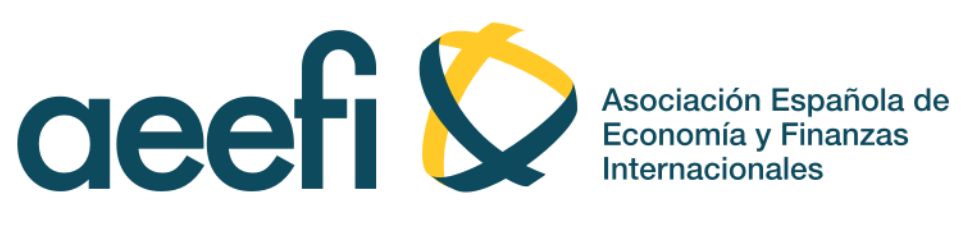 Please, complete the affiliation form and send by e-mail to:María Santana GallegoDepartamento de Economía Aplicada Universitat de les Illes Balears;Edificio Jovellanos. Campus UIBCarretera Valldemossa km 7.5, 07122 Palma (islas Baleares)E-mail: maria.santana@uib.esPayments: Direct bank transfer to the AEEFI bank account. Send the receipt of the subscription fee by email: Affiliation formName				Surname					InstitutionDepartmentAddressPostal Code  			City					CountryE-mailBankBANKIASWIFT/CIF Code: CAHMESMMIBANES67 2100 7084 5113 0029 6175Account name:Asociación Española de Economía y Finanzas InternacionalesAddressInstituto de Economía Internacional (IEI). Universitat Jaume IAvda. Sos Baynat, s/n12071 Castellón